Fiche longueurs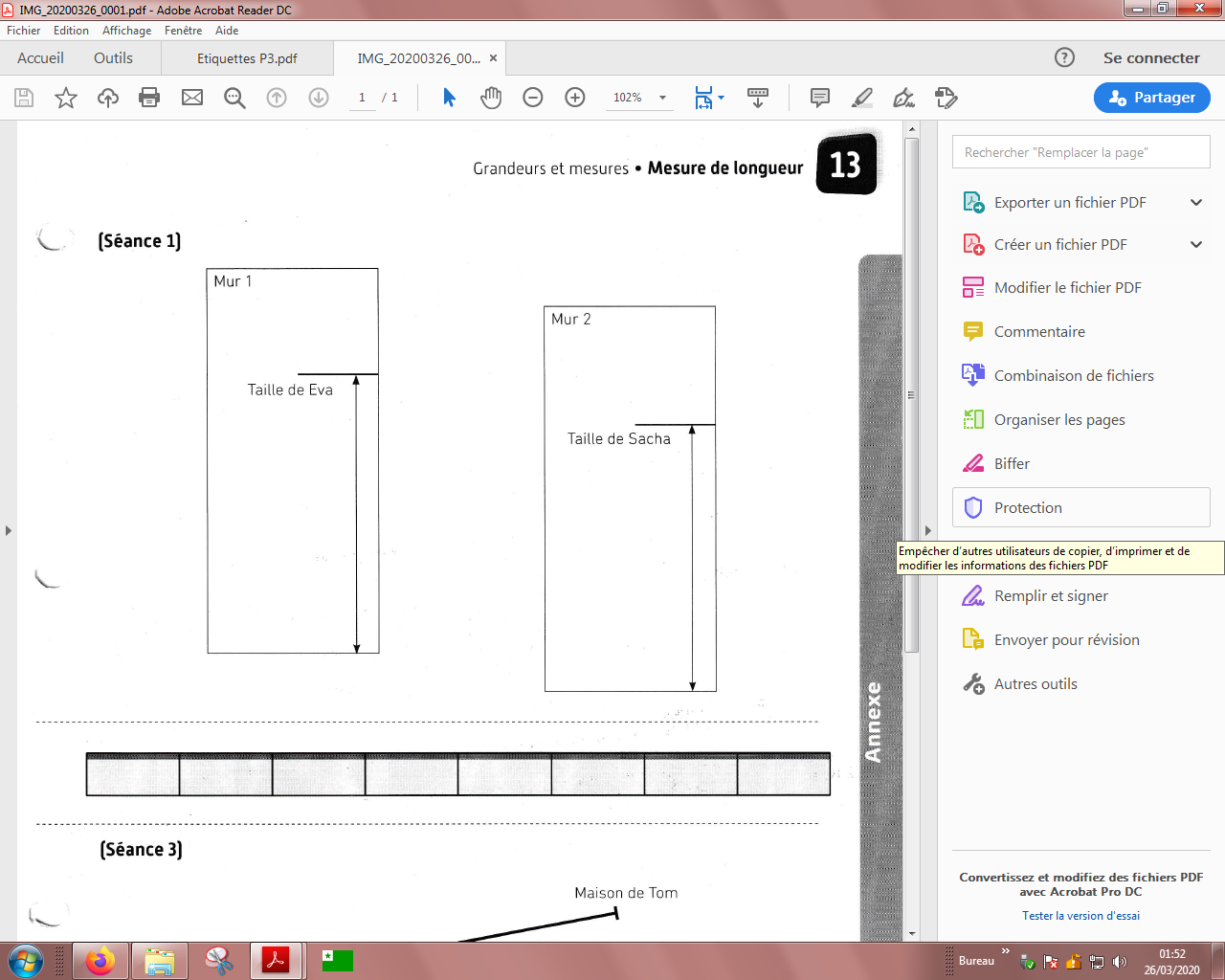 Lecture CompréhensionÉpisode 8, exercice 5, page 71Splat est assis sur Grouff.Splat trouve la cachette de Monsieur X.Le souriceau a trouvé de vrais amis.Splat voit le souriceau avec un canard.Le canard rouge a disparu.